Czym jest klaster VxRail DELL?Zintegrowana platforma <strong>klaster VxRail DELL</strong> pozwala na wirtualizację środowisk obliczeniowych, dzięki specjalnemu systemowi Vmware. W oparciu o Software Defined Data Center konfiguruje ono środowisko wirtualne. Obecnie, aby go uruchomić, będą niezbędna dwa węzły, a nie jak do tej pory trzy. Sprawdź co to oznacza w praktyce!Klaster VxRail DELL łatwiejszy do zaimplementowaniaJeszcze do końca roku 2019, chcąc uruchomić klaster VxRail DELL należało posiadać minimum 3 węzły obliczeniowe. Od roku 2020, dzięki nowej wersji oprogamowania, której nazwa to VxRail v4.7.410, umożliwia ona na jedynie dwa węzły nodowe. Jednym z posytywnch skutków tego jest obniżenie kosztów wprowadzenia tej inwestycji.Klaster VxRail DELL - jakie przynosi korzyści firmie?Wdrożenie klastra VxRail DELL może przynieść wiele korzystnych rozwiązań technologicznych dla Twojej firmy. Z pewnością jest to między innymi Software defined architecture, czyli skonsolidowane procesory oraz wydajne zarządzanie. Zwiększa niezawodoność oraz bezpieczeństwo Twoich danych. Dodatkowo konfiguracja sieci LAN zostanie skonfigurowana automatyczine, co pozwala na oszczędność czasu oraz szybszą implementacje procesu. Dodatkowo w oparciu o uczenie maszynowe Analytics Consulting Engine przewiduje niepożądane zdarzenia, które można z wyprzedzeniem zoptymalizować.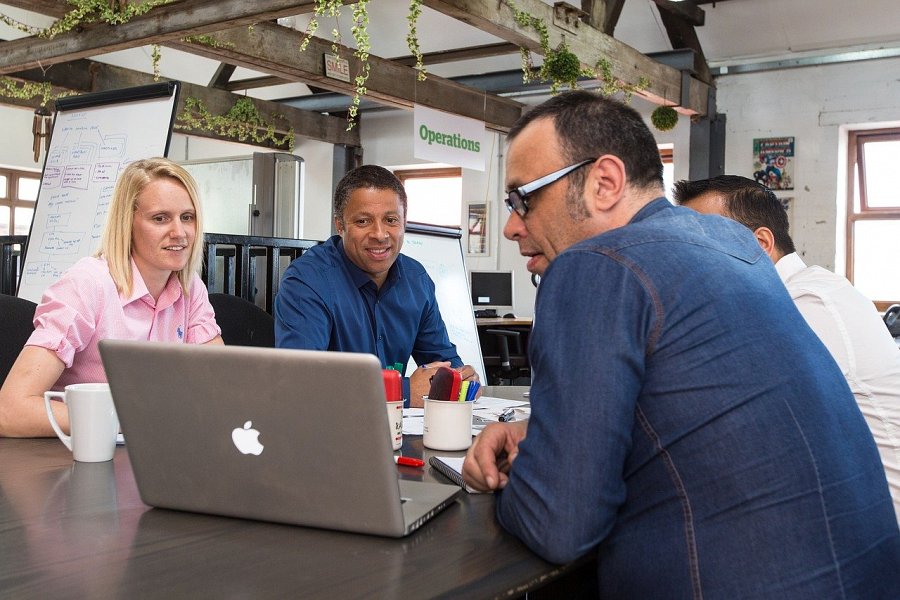 IT Punkt źródłem wiedzy o nowościach od firmy DELLWiecej informacji oraz pełen opis o tym, czym się charakteryzuje klaster VxRail DELL znajdziesz na stronie internetowej IT Punkt, czyli oficjalnego dystrybutora produktów oraz oprogramowania od firmy DELL.